Present simple (onvoltooid tegenwoordige tijd) – feit, gewoonte, regelmaatPresent continuous (tegenwoordige tijd met -ing vorm) – nu aan de gang, tijdelijke activiteit, vaste plannen (toekomst)A/ Kies het juiste antwoord.Sue doesn’t work on Wednesdays.  a/ regelmaat   b/ tijdelijke activiteit   c/ nu aan de gangWho are you talking to?a/ feit   b/ tijdelijke activiteit   c/ nu aan de gangI work as an engineer.a/ feit   b/ regelmaat   c/ nu aan de gangAre you going to the party tomorrow night?a/ tijdelijke activiteit   b/ nu aan de gang   c/ vast planOur daughter is finally learning to drive.a/ gewoonte   b/ tijdelijke activiteit   c/ nu aan de gangB/ Kies de juiste signaalwoorden.Gewoonte / regelmaatNu aan de gangTijdelijke activiteitVast plan (toekomst)C/ Welke werkwoorden mag je ALLEEN in the present simple gebruiken?D/ Kies de juiste vorm.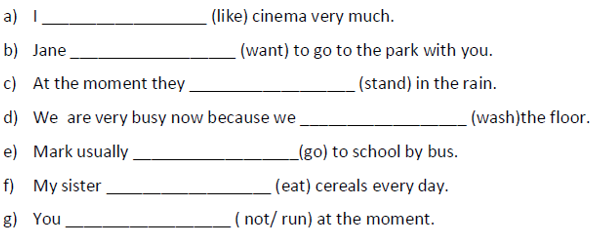 always      now     every day     sometimes     tomorrow     at the moment     usuallyin the mornings      next month     today     before lunch     this week    in a few days